Market Settlements SubcommitteeConference CallDecember 8, 20161:00 p.m. – 4:00 p.m. ESTAdministration (1:00 - 1:15)Welcome, review of Anti-Trust Policy, Code of Conduct, Media Participation Policy and roll call.Approval of Agenda and the November 10, 2016 draft MSS minutes.Reminder - Holiday Weekend Submission DeadlinesWorking Issues (1:15 - 3:00)NSPL Daily Zonal Scaling Factors Update (1:15 – 1:30)Mr. Ray Fernandez, PJM, will discuss details on the NSPL Daily Zonal Scaling Factor implementation planned for January 1, 2017.  EDCs/TOs should be prepared to discuss their plans regarding utilizing RPM to scale NSPL values.FERC Order 825 – Discussion on Sub-Hourly Settlements (1:30 – 3:00)Mr. Ray Fernandez, PJM, will lead a discussion on the 5 Minute Settlement implementation in order to gain member feedback.Miscellaneous Settlements Items (3:00 – 3:10)PJM will provide an update on any recent settlement calculation and report changes.Mr. Sean Flamm, PJM, will discuss recent updates to the ARR Target Credits reportMr. Michael Borradaile, PJM, will remind the Subcommittee on the January 1 implications of ARR Ownership ReassignmentsFuture Agenda Items (3:10 – 3:15)Participants will have the opportunity to request the addition of any new item(s) to the agenda of a future meeting.Author: Nicholas DiSciulloAntitrust:You may not discuss any topics that violate, or that might appear to violate, the antitrust laws including but not limited to agreements between or among competitors regarding prices, bid and offer practices, availability of service, product design, terms of sale, division of markets, allocation of customers or any other activity that might unreasonably restrain competition.  If any of these items are discussed the chair will re-direct the conversation.  If the conversation still persists, parties will be asked to leave the meeting or the meeting will be adjourned.Code of Conduct:As a mandatory condition of attendance at today's meeting, attendees agree to adhere to the PJM Code of Conduct as detailed in PJM Manual M-34 section 4.5, including, but not limited to, participants' responsibilities and rules regarding the dissemination of meeting discussion and materials.Public Meetings/Media Participation: Unless otherwise noted, PJM stakeholder meetings are open to the public and to members of the media. Members of the media are asked to announce their attendance at all PJM stakeholder meetings at the beginning of the meeting or at the point they join a meeting already in progress. Members of the Media are reminded that speakers at PJM meetings cannot be quoted without explicit permission from the speaker. PJM Members are reminded that "detailed transcriptional meeting notes" and white board notes from "brainstorming sessions" shall not be disseminated. Stakeholders are also not allowed to create audio, video or online recordings of PJM meetings.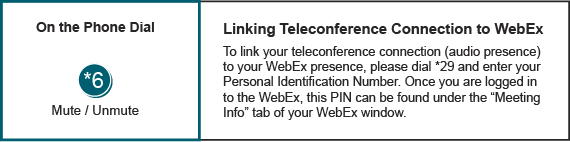 Future Meeting DatesFuture Meeting DatesFuture Meeting DatesJanuary 19, 20171:00 p.m. – 4:00 p.m.Conference CallFebruary 16, 20171:00 p.m. – 4:00 p.m.Conference CallMarch 16, 20171:00 p.m. – 4:00 p.m.Conference CallApril 20, 20171:00 p.m. – 4:00 p.m.Conference CallMay 18, 20171:00 p.m. – 4:00 p.m.Conference CallJune 15, 20171:00 p.m. – 4:00 p.m.Conference CallJuly 20, 20171:00 p.m. – 4:00 p.m.Conference CallAugust 17, 20171:00 p.m. – 4:00 p.m.Conference CallSeptember 21, 20171:00 p.m. – 4:00 p.m.Conference CallOctober 19, 20171:00 p.m. – 4:00 p.m.Conference CallNovember 16, 20171:00 p.m. – 4:00 p.m.Conference CallDecember 7, 20171:00 p.m. – 4:00 p.m.Conference Call